TESS 09 - ECUACIÓN del INTERCAMBIOLa Correlación causal - natural del intercambio, de nuestro trabajo precedente (TESS 7), surge de las ecuaciones desarrolladas en la nueva Teoría Económica Subjetiva Solidaria (TESS). Veamos:Ecuación general de la utilidad marginal decreciente de la riqueza: Uq = qt / qi.Valor relativo de la riqueza: vq($) = Uq / U$.Ecuación del intercambio: Urq($) = Uq($) * v$(q) = U$. La siguiente gráfica muestra geométricamente las ecuaciones mencionadas:Gráfico del intercambio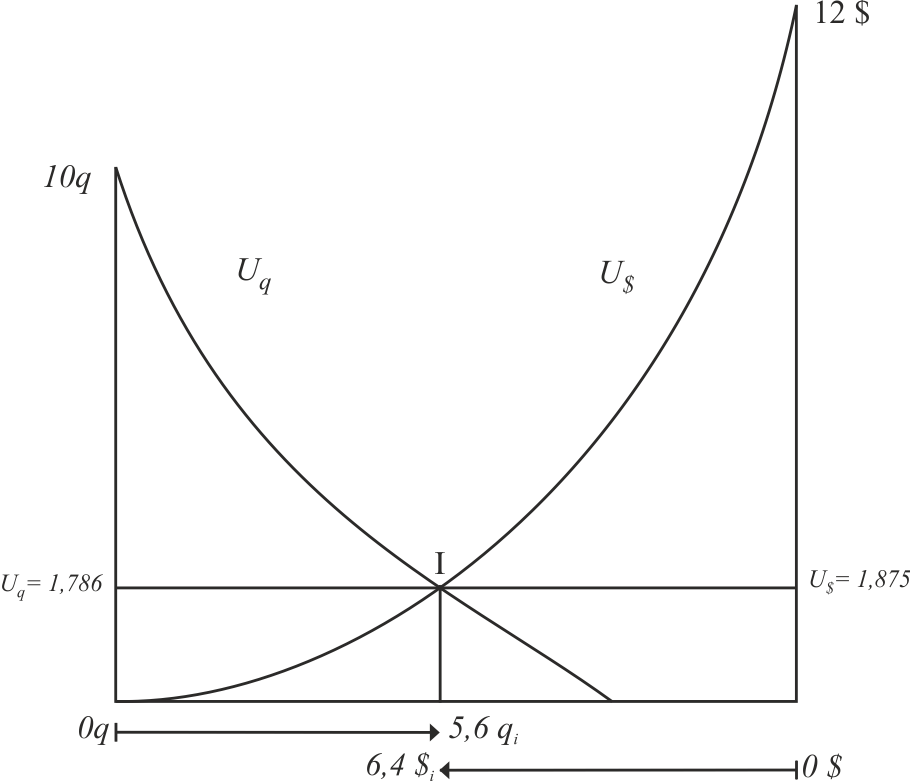 .v$(q) = U$ / Uq = 1,875 / 1,786 = 1,05Urq($) = Uq($) * v$(q) = 1,786 * 1,05 = 1,875  = U$Ecuación del intercambio: la utilidad marginal relativa de un bien económico es igual a la utilidad marginal del otro bien económico al cual es relativo (intercambiado y/o comparado).Carlos A. Bondone